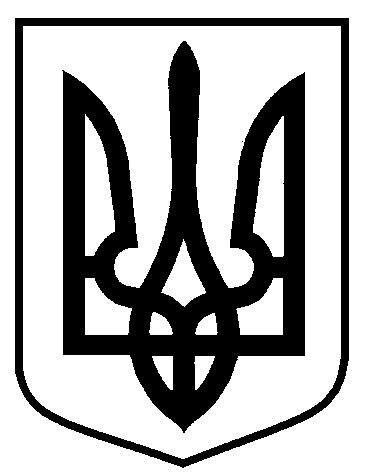 Сумська міська радаДЕПАРТАМЕНТ КОМУНІКАЦІЙ ТА ІНФОРМАЦІЙНОЇ політики 40000, м. Суми, майдан Незалежності, 2, тел. (0542) 700-561, 700-620e-mail: dkip@smr.gov.ua, inform@smr.gov.uaМіському головіЛисенку О.М.Про впровадження громадського (партиципаторного) бюджету      м. Суми у 2018 роціУ 2018 році у Сумах розпочався вже третій цикл впровадження інноваційного механізму залучення містян до прямої участі у вирішенні питань місцевого значення – громадського (партиципаторного) бюджету.Відповідно до Положення про Координаційну раду з питань громадського (партиципаторного) бюджету м.Суми, після двох років каденції відбувається ротація представників громадськості. Департаментом комунікацій та інформаційної політики було оголошено про прийом онлайн-заявок від охочих. У березні-квітні протягом трьох тижнів тривала така онлайн-реєстрація, свої анкети подали 12 містян. 4 травня відбулася загальна зустріч кандидатів. Учасники мали можливість розказати про себе, свій досвід та мотивацію до роботи у складі Координаційної ради. Потому присутнім роздали бланки з переліком усіх кандидатів, де вони мали визначити сімох, відповідно до квоти громадськості у складі Координаційної ради. Далі троє представників у присутності решти підрахували отримані бали кожним з кандидатів та склали рейтинг. Перші сім кандидатів були пропоновані до включення до складу ради. Серед них – два представника, які працювали у раді раніше та двоє авторів проектів попередніх років. З метою удосконалення Положення про громадський (партиципаторний) бюджет м.Суми, було організовано збір пропозицій та зауважень від мешканців міста, інститутів громадянського суспільства. Департаментом комунікацій та інформаційної політики було підготовлено проект рішення міської ради щодо коректив Положення. Під час підготовки документу аналізували слабкі місця попереднього процесу бюджетування, враховували поради сумських активістів, вивчали досвід інших міст та співпрацювали з міжнародними фундаціями, громадськими організаціями.У оновлене Положення були внесені новації, покликані зробити партиципаторне бюджетування більш відкритим та без бар’єрним, розширити права авторів тощо, здійснити перехід до громадської моделі бюджету участі. У цьому допомогла участь міста у проекті «Адвокація громадського бюджету для успішної реформи децентралізації», яка впроваджувалася Центром розвитку інновацій (м.Київ).У липні-серпні проект рішення обговорили на засіданні Координаційної ради з питань громадського (партиципаторного) бюджету м. Суми. Після цього доопрацьований документ був затверджений депутатами Сумської міської ради 8 серпня 2018 року.Серед найбільш вагомих новацій:Локальні проекти - 750 тис. грн. (замість 500 тис. грн.), загальноміські зросли з 1 млн. грн. до 1,5 млн. грн.Автори можуть відтепер подавати будь-яку кількість своїх ідей без обмежень. Пропонувати свої проекти можуть не лише мешканці міста, але й особи, які народилися у Сумах, чи мають тут нерухоме майно, а нині проживають у інших населених пунктах, а також іноземці.Додано та структуровано питання етики авторів, депутатів, посадовців під час подачі проектів, експертизи, голосування та реалізації.Усі проекти, у тому числі на території бюджетних закладів, мають бути загальнодоступними, що гарантує письмове зобов'язання його керівника.Уточнені та розширені права авторів під час опрацювання проектів та їх реалізації.Додані вимоги щодо брендування усіх об'єктів/матеріалів/ресурсів, які використовуються під час реалізації проектів.Електронне голосування здійснюватиметься за допомогою БанкІД та ЕЦП, а також встановлені жорсткі вимоги щодо організації паперового голосування.Координаційній раді з питань громадського (партиципаторного) бюджету надані важелі впливу на недоброчесних авторів/голосуючих тощо.Додано нові категорії – «Промоційні заходи» (фестивалі, акції, спрямовані на розвиток громади та популяризацію міста) та «Соціальний захист» (загальнодоступні проекти для створення комфортних умов для сумчан з особливими потребами).У підсумку експертами проекту «Адвокація громадського бюджету для успішної реформи децентралізації» було високо оцінено Положення та впроваджені новації.Прийом ініціатив містян стартував з 1 вересня і тривав по 5 жовтня 2019 року. Для допомоги сумчанам у підготовці проектів були визначені відповідальні особи у структурних підрозділах міської ради, розроблено цінник (орієнтовна вартість) найбільш затребуваних робіт, товарів та послуг, рекомендації щодо підготовки проекту та кошторису, роботи з веб-платформою «Громадський проект», надавалися систематичні консультації під час особистих зустрічей, онлайн та телефоном.Проводилися також публічні заходи, спрямовані на популяризацію громадського бюджету, інформування про особливості подачі проектів тощо. До їх проведення залучалися у тому числі автори минулорічних проектів, які ділилися досвідом, поширювали промоційні матеріали, закликали сумчан подавати проекти.Також розроблені та виготовлені флаєри та буклети, інформаційні ролики та тематичні програми і «прямі ефіри», публікації у газетах та інтернет-ресурсах. Велика кількість інформації поширювалася через сайт міської ради, веб-платформу «Громадський проект», спільноту «Суми. Бюджет небайдужості» у Фейсбук. Розроблені зразки сувенірної продукції.У підсумку сумчани подали рекордну кількість проектів – 90.Це на 36% більше, ніж у 2017 році (66 ідей) та на 20% - від першого циклу 2016 року (75 проектів).Загальна сума поданих городянами ініціатив – більше 65,2 млн. грн. при передбачених на реалізацію 10 млн. грн.З них локальних проектів – 55 та загальноміських – 35. Найбільша кількість проектів містяни подавали, традиційно, у категоріях «Здоровий спосіб життя» та «Благоустрій міста» - 38 і 27 відповідно. За ними: «Освіта» - 8 ідей, «Культура і туризм» та «Промоційні заходи» - по 4. По три проекти було подано у категоріях «Телекомунікації, зв'язок та інформаційні технології» та «Інше». Ініціатив у категорії «Енергозбереження» сумчани запропонували дві та ще одну – у категорії «Соціальний захист».З 83 зареєстрованих у системі авторів – 44 жінки та 39 чоловіків, їх вік - від 15 до 73 років. Серед них до 25 років - 13 авторів (3 з них – до 18 років), до 35 – 28 авторів, до 45 – 23 автора, до 65 – 15 та старше 65 років – 4 автори.Зауважимо, що шестеро городян подали по два проекти, один автор – три та ще один запропонував чотири, але вони не були оформлені належним чином, тому не враховані та не внесені до веб-платформи.У паперовому форматі подали 36 проектів, решту ініціатив зареєстрували онлайн на веб-платформі «Громадський проект». З паперових проектів 30 були подані через Департамент комунікацій та інформаційної політики, 1 – через Департамент соціального захисту населення та 5 – через бібліотеки міста.Як і раніше, суттєвий відсоток проектів стосується будівництва/реконструкції спортивних та дитячих майданчиків, облаштування дворів та зон для занять спортом, стадіонів, місць для відпочинку, скверів, громадських просторів, бульварів. Серед решти - проекти з відеоспостереження, розміщення станцій велообслуговування, мережі питних фонтанчиків та «дерев» для зарядки гаджетів, оновлення вуличного освітлення, створення мобільного додатку, проведення фестивалів та наметового табору, створення промоційного альбому та муралів, фотостудії та віртуального тиру, центрів робототехінки та СТЕАМ-освіти, будівництва зони відпочинку та дозвілля для людей з обмеженими можливостями, організації навчання людей старшого віку користування онлайн-сервісами тощо.Зауважимо, що вже традиційними є два проекти – Геодезичний купол та «Бузковий сквер», які подаються авторами з 2016 року вже втретє. Також частина з ініціатив вже подавалася у минулому році, але не стали тоді переможцями. А ось проект «Містечко зимових розваг» переміг у 2017 році і його автор зареєстрував аналогічну ініціативу і нині.Збільшилась кількість проектів, поданих навчальними закладами міста, але переважно вони стосувалися втілення інноваційних освітніх технологій, благоустрою прилеглих територій чи оновлення місць для занять спортом. Кілька проектів не пройшли модерацію у зв’язку з тим, що місце реалізації не належить до комунальної власності, недотримання умов подачі проектів або таких, що вже реалізуються за кошти держбюджету.Відповідно до Положення про громадський бюджет, усі проекти пройшли експертизу у виконавчих органах ради, де перевірялась їх можливість реалізації, коригування. Решта проектів за результатами засідання експертної групи Координаційної ради у середині жовтня були передані для аналізу та оцінки до структурних підрозділів міської ради.Станом на початок березня 2019 р. успішно пройшли оцінку 55 проектів, 29 – відхилені або на доопрацюванні, ще 6 – на розгляді.Після висновків фахівців, авторів негативно оцінених проектів заслухали на Координаційній раді. Протягом тривалого часу вирішувалося питання передачі на баланс до департаментам інфраструктури міста завершених будівництвом об’єктів від управління капітального будівництва та дорожнього господарства. Після цього управлінням були надані картки аналізу проектів. Переважна більшість яких отримала негативній висновок  через перевищення граничного обсягу кошторису.Наразі очікується засідання Координаційної ради, під час якого будуть запрошені автори таких проектів та представник управління для можливості узгодження кошторисів проектів.У новому циклі громадського (партиципаторного) бюджету відбулися новації проведення голосування. Зміни стосуються як паперового, так і електронного формату обрання кращих проектів городян.Відповідно до рішення Координаційної ради з питань громадського (партиципаторного) бюджету м.Суми, аби нікому не надавати переваг, облаштують єдиний пункт для паперового голосування. Такий буде створено у адмінбудівлі на м-н Незалежності, 2. Час роботи пункту буде визначено пізніше, як і дата початку голосування. Найбільше новацій стосуються електронного голосування. Як і раніше, проголосувати можна буде онлайн на веб-платформі «Громадський проект» (pb.smr.gov.ua). Для цього потрібно буде зареєструватися на веб-порталі за допомогою такого безпечного інструменту як БанкІД або електронного цифрового підпису. Реєстрація через електронну пошту, як раніше, скасована.Але натомість завдяки співпраці Сумської міської ради, розробника платформи «Громадський проект» Social Boost та ПриватБанку, у сумчан з’явиться можливість голосувати за проекти у терміналах самообслуговування ПриватБанку.Клієнти мобільного додатку Приват24 отримають також пуш-повідомлення із запрошенням підтримати проекти своїх земляків. Через запропоноване посилання можна буде перейти на мобільну версію сайту та віддати свої голоси.Сумчани матимуть можливість проголосувати за один локальний та один загальноміський проекти.Також протягом 2018 року тривала реалізація проектів містян, які стали переможцем у попередній рік.Таких було 18, з яких повністю на кінець року були завершені роботи по 12 (відповідно до фінансування). По ще шести об’єктам управління капітального будівництва та дорожнього господарства були на сесії у лютому перерозподілені кошти по головному розпоряднику бюджетних коштів для оплати за роботи по завершенню реалізації проектів.Серед успішно реалізованих ініціатив - «Фестиваль ідей «Місто майбутнього», фестиваль «Старими вулицями Нового міста», змагання з веслування, відкриття першого в області «СТЕМ-центру», Перша Сумська медіатека, Сквер випускників, Новий «євросмітник», скейт-парк на Роменській, спортивні та дитячі майданчики, містечко зимових розваг та інші. Директор департаменту                                                          А.І. Кохан                            № на                        від